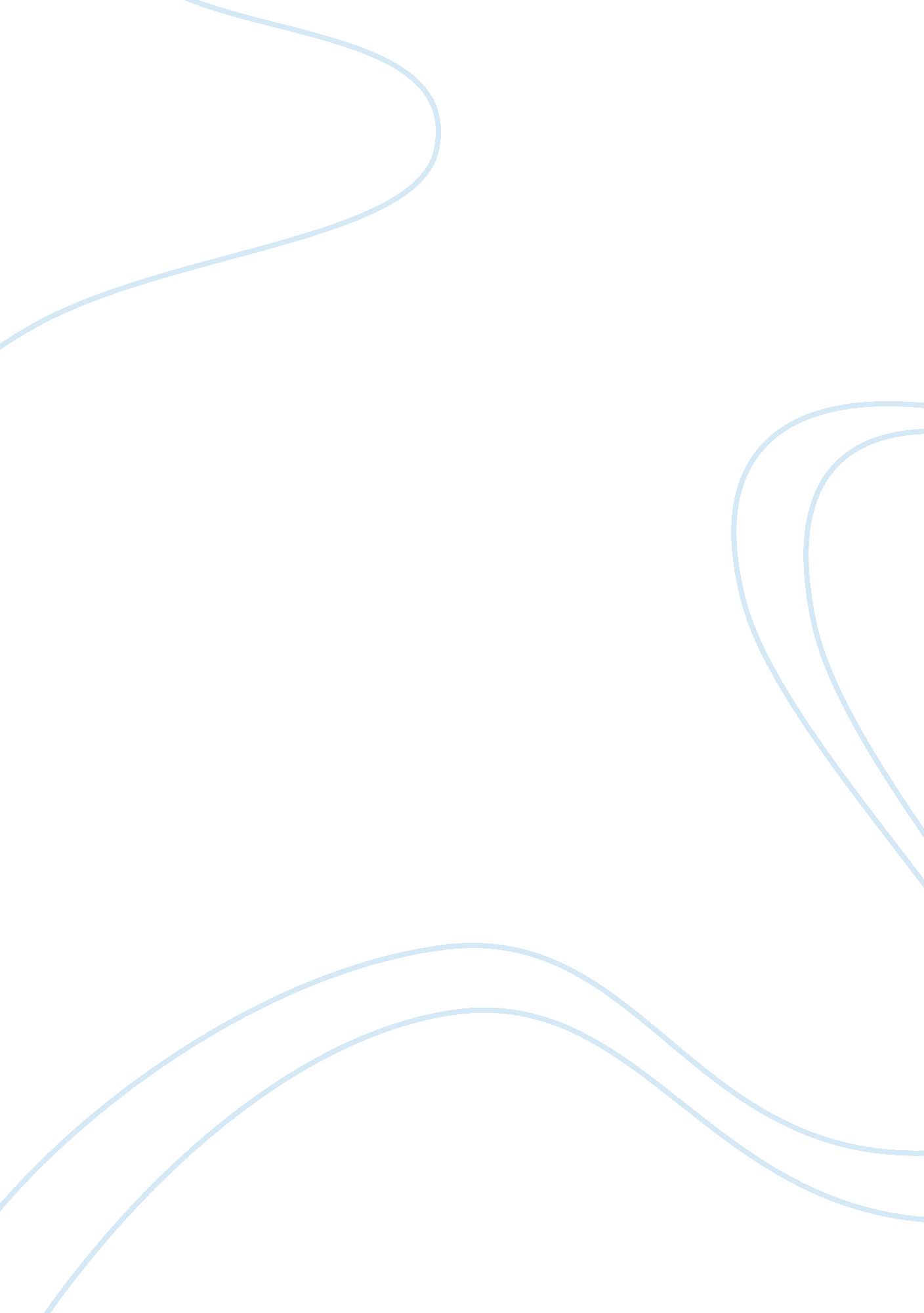 Recommendations report for the monsanto company analysis of social responsibility...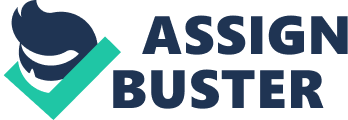 Contents Decisions: The additions of nutrient production in a turning globalize demand with restrictions of natural resources and planetary clime alteration has become a immense job in every portion of the universe. Monsanto believes they have an reply to this job: Turn more nutrient with fewer seeds. This provides the necessary balance to duplicate the universe ‘ s nutrient production by 2050, which is what the United Nations predicts, will be necessary. This could be the solution to deciding the universe ‘ s nutrient demands in an environmentally and socially sustainable mode. Biotechnology could be used to back up an agricultural system based on the rules of ecology, stableness, and sustainability. It appears to offer the necessary agencies to decrease the environmental force per unit area of industrial agribusiness. Monsanto ‘ s engagement in Keystone Alliance Project for sustainable agribusiness is a measure in front to accomplish long term, lasting betterment in sustainable agribusiness production. Monsanto and other companies joined together to convey a solution for bettering the ability to feed future coevalss. Despite Monsanto ‘ s progresss in biotechnology, corporate societal plans and alliances the company has done small to alter consumer sentiments of the company and the credence of the GMOs. Examples of this are a selling scheme that ties Roundup to Monsanto ‘ s genetically engineered merchandises. Monsanto ‘ s resistance to seed salvaging by husbandmans, followed by a heavy enforcement of rational belongings rights and an resistance to the labeling ordinances of genetically engineered harvests. Monsanto thinks it will stigmatise the merchandise and perchance raise more consumer concerns. Yet Monsanto ‘ s expostulation to nutrient labeling raises a struggle with the very impression that GMOs would finally be more desirable than traditional harvests. As a consequence, non merely did Monsanto ‘ s actions hold back its growing potency, they besides hurt present twenty-four hours markets by finally sabotaging public assurance. Monsanto has non demonstrated a willingness to listen to these concerns. From a sustainability position, its biotech based scheme does non turn to poorness and nutrient entree issues. It fails to distinguish between the developed and developing universes. This calls into inquiry the earnestness of its “ feed the universe ” mission. Genetically engineered western trade good harvests were Monsanto ‘ s first merchandises, which were wholly inappropriate for developing states. Introduction Today consumers are really cognizant with what companies are selling, advancing and selling. What ‘ s more, in today ‘ s information rich society most consumers are cognizant of how corporate societal duty ( CSR ) plans canA impact the underside line. A As a consequence of this societal consciousness and a down economic system, companies are get downing to turn out the value of their merchandises and services to consumers. One of the chief grounds of CSR consciousness was theA proliferation of societal media tools that result in an increased consumer activism. Consumers are now quickly sharing online to both congratulations and onslaught companies. As a consequence, houses started a new tendency where they are looking to efficaciously pass on and beat up stakeholders around their shared values. Monsanto, the universe leader on sustainable agribusiness has been working and implementing a development on corporate societal duty. Implementing biotechnology to help hungriness and malnutrition universe jobs, every bit good as plans like Baechell-Borlaug International Program, the Keystone Alliance for sustainable agribusiness, the Mississippi River Basin, and voluntarism on the communities where concern operates.[ 1 ] But despite all of its technological progresss, plans and executions Monsanto is under the gun on a figure of different issues. The populace has non responded positively to Monsanto ‘ s attempts ; neglect to supply dependable information and cogent evidence safety for consumer credence to back up GM nutrient. Many militants questioned the house ‘ s usage of scientific discipline stating it creates nutrients that threaten the wellness of both people and the planet, and the usage of rational belongings Torahs to squash every last penny out of the universe ‘ s hapless. Besides Monsanto has non demo willingness to listen to this environmental and wellness concerns. To derive populace ‘ s trust Monsanto has to better their concern unity, moralss, and be more crystalline and true about the scientific information on the biotechnological merchandises to give the consumer assurance of GM nutrients. Besides the company needs to alter place from being opposed to labeling nutrients that are GMO ‘ s. Strengths Overview Biotechnology Monsanto ‘ s biotechnology appears to offer the necessary agencies to decrease the environmental force per unit area of industrial agribusiness. The usage of weedkillers, pesticides, and other agricultural inputs can be significantly decreased, and the ability to turn harvests in poor-quality dirts and drought countries could forestall deforestation and the change of sensitive lands to agriculture. Monsanto ‘ s biotechnological sustainability, offers a manner to better the ecological efficiency of agribusiness by cut downing inputs ( weedkillers, pesticides ) and increasing resource efficiency.[ 2 ]Yet, the environment is but one consideration in the passage to sustainable agribusiness. And although biotechnology may so turn out to be a necessary tool for accomplishing agricultural sustainability, by no agency is it sufficient. Robert Shapiro ‘ s ( Ex-Monsanto ‘ s CEO ) scheme was based on the belief that biotechnology and the life scientific disciplines were the solution to deciding the universe ‘ s nutrient demands in an environmentally and socially sustainable mode.[ 3 ] Committedness to Sustainable Output The addition of nutrient production in a turning globalized demand with restrictions of natural resources and planetary clime alteration is the company ‘ s committedness to sustainability. The company ‘ s three schemes to run into these challenges are: 1 ) By the twelvemonth 2050 the demand for more nutrient production will hold to duplicate to run into the demands of a turning population. The Company ‘ s committedness is to bring forth more outputs by assisting husbandmans to duplicate their harvests by 2030.[ 4 ] 2 ) Decrease of agricultural resource by one 3rd per unit of end product by 2030. The Company ‘ s seeds merchandises are design to necessitate less H2O, land and energy resources to conserve more resources by minimising dirt loss and nursery emanations. 3 ) Improve husbandmans ‘ lives and income growing through modern biotechnological agricultural engineering. Beachell-Bourlaug International Scholars Program The aim of this plan is to educate rice and wheat works breeders who can function as future agricultural leaders. The outputs of wheat and rice have grown at a compound rate of about 0. 8 per centum over the past decennary and the population has grown about 1. 25 during the same period. Monsanto has come up with this plan to get the better of these challenges and to run into the turning demand of nutrient. The Company pledged 10 million dollars to better outputs in these harvests as portion of the Company ‘ s committedness to sustainability agribusiness. The plan provides full support to pupils seeking a PhD in rice or wheat works genteelness. The plan includes tuition, insurance, research fees and travel.[ 5 ] The Mississippi River Basin This enterprise is focused on cut downing alimentary and sediment motion into the United States ‘ largest river system, the Mississippi River. For this undertaking, Monsanto is partnering with The Nature Conservancy, the Iowa Soybean Association, Delta Wildlife and National Audubon Society. The company has committed more than $ 5 million to this preservation undertaking for the Mississippi River and agricultural landscapes, in which husbandmans can bring forth higher output harvests, fibre and fuel in ways that farther preserve H2O quality every bit good as support diverse and abundant wildlife populations.[ 6 ] In the hereafter, harvest manufacturers are expected to hold extra on farm tools that can heighten their environmental stewardship attempts. And this undertaking is one of many lending to this terminal. Field to Market: The Keystone Alliance for Sustainable Agribusiness With experts stating that we have to duplicate nutrient production by 2050 to run into the demands of a population projected to turn to 9 billion, the universe has two picks: we need to either do each acre of farming area twice every bit productive, or utilize twice every bit many estates. Option two necessarily requires deforestation which can take to habitat loss and many other environmental jobs. Monsanto got involved in Keystone Alliance Project for sustainable agribusiness, a non-profit-making organisation along with 30 other organisations, including nutrient companies and Environmental Non-government, Private and International Organizations committed to accomplish long term, lasting betterment in sustainable agribusiness production. Monsanto and these other companies joined together to convey a solution for bettering the ability to feed future coevalss. This is to be done by increasing agricultural production while diminishing environmental impact.[ 7 ] Investing in Communities Monsanto established the Monsanto Fund in 1964 as the charitable division of the company. It states that “ our philanthropic end has been to bridge the spread between people ‘ s demands and their available resources. We want to assist people recognize their dreams, and hopefully animate them to inscribe others in their vision. ”[ 8 ] Monsanto ‘ s committedness to give back to communities where concern is operated has been done through the creative activity of the Monsanto Fund which has awarded $ 13. 9 million in grants for nutrition, instruction, environmental and community plans. Monsanto has awarded United Way with $ 1. 1 million. Monsanto has besides Monsanto Fund Matching Gifts Program. This plan “ gives lasting Monsanto employees and active members of the Monsanto Board of Directors an chance to fall in Monsanto Fund ‘ s support of not-for-profit establishments. ”[ 9 ] Monsanto ‘ s philanthropic activities are meant to non merely better its image, but besides provide cardinal relationships. It understands better than anyone that relationships, partnerships and web are the key for success of the company. Failings Overview Consumer Acceptance Many factors point to believe that Monsanto ‘ s caput place in the biotechnological industry race is traveling to fall in along with the populace ‘ s support for GMO ‘ s. Financially, Monsanto has depleted a considerable sum of resources during its acquisition stage and has accumulated important debt. Its appellation as a biotech house and the increased dependence on Roundup is coercing the company to rapid gross revenues growing of its biotech merchandises, possibly excessively rapid for the populace ‘ s comfort. With the turning disapproval, started in portion by the huffy cow disease qui vive and the subsequent uncertainty of regulative organic structures, raised uncertainty about the possibility of continued consumer credence. Monsanto ‘ s pick of electing to prosecute biotech merchandises foremost, has contributed small to consumer credence of the GMOs ; there is no perceptible benefit for the consumer. Besides it ‘ s marketing scheme at best, are merely tolerated by the husbandmans. In add-on, the environmental and human wellness concerns seemed suited, and Monsanto has non demonstrated a willingness to listen to these concerns. From a sustainability position, its biotech based scheme do non turn to poorness and nutrient entree issues and fails to distinguish between the developed and developing universes, hence naming into inquiry the earnestness of its “ feed the universe ” mission.[ 10 ]Genetically engineered western trade good harvests were Monsanto ‘ s first merchandises, harvests entirely inappropriate for developing states. Food Labeling Monsanto fears that GMO labeling would stigmatise the merchandise and perchance raise extra consumer concerns, accordingly forestalling or decelerating credence of GMO ‘ s engineerings. Yet Monsanto ‘ s expostulation to labeling is in struggle with the very impression that GMOs would finally be more desirable than traditional harvests. Once GMO ‘ s merchandises entered the market, husbandmans would pull extra value merely if an substructure existed for segregating GMO ‘ s harvests and continuing their individuality throughout the supply concatenation. From a midterm position ( 3-5 old ages ) , it would hold been advantageous for Monsanto to back up labeling demands and to ease creative activity of an individuality preserving substructure. As a consequence, non merely did Monsanto ‘ s actions hold back its growing potency, they besides injured present twenty-four hours markets by finally undermining public assurance.[ 11 ] One- Size-Fits-All Strategy Although Monsanto declared an purpose to run into the universe ‘ s nutrient and fibre demands, its initial GMO ‘ s engineerings is directed to western markets and trade good harvests. There are many incompatibilities with Monsanto ‘ s planning as a one-size-fits-all scheme with regard to developed and the underdeveloped states. For illustration rice, Sweet murphies, manioc, and yams were the chief harvests of developing states, non maize, cotton, and soya beans.[ 12 ]In add-on, Monsanto ‘ s patenting of life signifiers and rational belongings right protection policy is seen by some as outrage to the thousand twelvemonth old cultural and seed salvaging traditions of many of the developing states. Developing states, a bulk of whose populations participated in the agricultural sector, frequently at a minimum degree, more and more are looking upon Monsanto and other transnational agricultural houses as net income motivated corporate entities whose merchandises would displace the little holder husbandman[ 13 ]. The rapid consolidation of the seed sector, the integrating of the agricultural supply concatenation, and the patenting of familial “ innovations ” by Monsanto reinforced the impression of corporate domination. Consequently, by neglecting to distinguish between the demands of the minimum degree economic systems to those already mature. Monsanto is aching its planetary sustainability run and is estranging many in the development states. In the terminal, Monsanto overpromised and under delivered on its planetary sustainability vision, a fact that is non traveling unnoticed by NGOs and consumers worldwide. Recommendations Consumer Scheme When people are non treated with equity and honestness and regard for their right to do their ain determinations, there is small hazard communicating can make to maintain them ( the populace ) from raising snake pit – regardless of the extent of the jeopardy.[ 14 ] Talking to the populace is non the job ; listening to the populace is. Monsanto basically views the resistance as originating from consumer ignorance and, accordingly, the effort to decrease it with a purportedly effectual advertisement run, is neglecting miserably. Monsanto is making small to understand the concerns of consumers upset by GMO ‘ s concerns and disbelieving of science-based declarations of safety. The company does non turn to cultural sensitivenesss toward nutrient and farming area. In the terminal, Monsanto ‘ s relentless continuity on scientific informations and disregard public perceptual experiences is arousing even farther indignation. An attack that Monsanto should follow is a procedure called “ Six Sigma ” which begins with listening to public to find the strongest quality issues on Monsanto ‘ s merchandises and how that can be changed to profit the consumer and the company giving more net income. Following this attack, everyone wins. Consumers will profit from safe and better merchandises while experiencing that their demands are being taken earnestly and their concern is valued. Monsanto would be happy because their merchandises will derive from new invention and improved value. Besides, the company will derive trueness and credibleness through this societal duty. The object of this system is to derive a deep apprehension of consumers, in order to give them what they want. All the advertisement and selling in the universe wo n’t do up for failures on these cardinal strategic elements. This can besides be applied on the human resources policies that must back up this client focal point: if the company wants happy clients, foremost acquire a content staff. Transparency Replacing secretiveness and protection of proprietary information, for transparence and stakeholder committedness will probably keep the keys to success in the hereafter. Transparency fundamentally means taking the firewall down and uncover everything about the merchandises from research, biological and chemical technological procedure and trials so that consumers can be better informed and do determinations about the merchandises they consume. It will besides take to unity of the company. Basically sharing information openly will welcome thoughts and inventions from every angle. By analytically mensurating and describing the sustainability, Monsanto will prosecute everyone from employees to consumers to critics in the procedure of constructing a truthfully sustainable company. But unluckily Monsanto ‘ s checked history as a chemical maker offers the public small confidence about the truth and cogency of the company dictums. The company manufactured virtually all the PCBs in the United States until they were eventually banned in 1976, and taxpayers are still blasting out to clean up PCB-riddled waste sites. Monsanto besides manufactured Agent Orange, which is linked to malignant neoplastic disease and generative jobs in Vietnam War vets. Harmonizing to the Environmental Protection Agency, Monsanto is a “ potentially responsible party ” .[ 15 ] Better Strategies Model Monsanto needs to make a balance multi average scheme to win in the development of sustainability. The four scheme procedure is: rational, symbolic, transactive, and productive. The symbolic manner involves direction ‘ s creative activity of a convincing vision and clear corporate duties mission. The rational manner relies to a great extent on strategic planning and describing systems: For illustration corporate duties and answerability based on public presentation. The transactive manner is based on interaction and acquisition ; its centre is communication across organisational boundaries. And the productive manner depends on organisational members is the entrepreneurial behaviour. Sustainable development became a nucleus facet of Shapiro ‘ s vision, and the scheme doing procedure came to be dominated by the symbolic manner. Monsanto needs to construct up and put up a balanced multimodal strategy-making procedure. The symbolic manner dominates all others. A better balance of strategic procedures may assist the company avoid the jobs it has encountered in the yesteryear. Open connexion between the rational manner and the symbolic vision of sustainability might hold overcome some of Monsanto ‘ s jobs of incompatibility. Decisions: Monsanto ‘ s biotechnology may be the solution for the necessary agencies to decrease the environmental force per unit area of industrial agribusiness. But even that biotechnology may so turn out to be a necessary tool for accomplishing agricultural sustainability by no agency is sufficient. Even Monsanto has taken the rights stairss to be socially responsible. By increasing sustainability output, developing ecological and educational plans, assistance and tools for husbandmans and the engagement in communities. Regardless of these attempts the company still has a batch to work on, like being more witting about the consumers, transparence and concern schemes. 